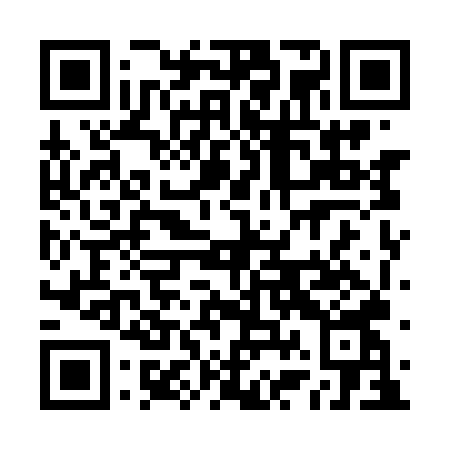 Prayer times for Torbrook East, Nova Scotia, CanadaWed 1 May 2024 - Fri 31 May 2024High Latitude Method: Angle Based RulePrayer Calculation Method: Islamic Society of North AmericaAsar Calculation Method: HanafiPrayer times provided by https://www.salahtimes.comDateDayFajrSunriseDhuhrAsrMaghribIsha1Wed4:346:081:176:178:2610:002Thu4:326:071:176:188:2710:023Fri4:306:051:176:198:2810:044Sat4:286:041:166:198:2910:065Sun4:266:031:166:208:3110:076Mon4:246:011:166:218:3210:097Tue4:236:001:166:218:3310:118Wed4:215:591:166:228:3410:139Thu4:195:571:166:238:3510:1410Fri4:175:561:166:248:3710:1611Sat4:155:551:166:248:3810:1812Sun4:135:541:166:258:3910:2013Mon4:125:521:166:268:4010:2114Tue4:105:511:166:268:4110:2315Wed4:085:501:166:278:4210:2516Thu4:075:491:166:288:4410:2617Fri4:055:481:166:288:4510:2818Sat4:035:471:166:298:4610:3019Sun4:025:461:166:308:4710:3120Mon4:005:451:166:308:4810:3321Tue3:595:441:166:318:4910:3522Wed3:575:431:166:318:5010:3623Thu3:565:421:176:328:5110:3824Fri3:545:421:176:338:5210:4025Sat3:535:411:176:338:5310:4126Sun3:525:401:176:348:5410:4327Mon3:505:391:176:348:5510:4428Tue3:495:391:176:358:5610:4629Wed3:485:381:176:368:5710:4730Thu3:475:371:176:368:5810:4831Fri3:465:371:176:378:5910:50